от 02.04.2019 № 55с. Туринская СлободаО внесении изменений в распоряжение администрации Слободо-Туринского муниципального района от 22.03.2019 № 50 «О временном ограничении движения транспортных средств по автомобильным дорогам общего пользования местного значения Слободо-Туринского муниципального района в весенний период 2019 года»В соответствии с реестром муниципальной собственности по автомобильным дорогам общего пользования местного значения (включая улицы, проезды, переулки) по состоянию на 01.01.2018 года в разрезе объектов автомобильных дорог1. Внести в распоряжение администрации Слободо-Туринского муниципального района от 22.03.2019 № 50 «О временном ограничении движения транспортных средств по автомобильным дорогам общего пользования местного значения Слободо-Туринского муниципального района в весенний период 2019 года» следующие изменения:1.1. Пункт 1 изложить в следующей редакции: «1. Установить временное ограничение движения транспортных средств с грузом или без груза, превышающих полную массу транспортного средства 5 тонн, следующих по автомобильным дорогам местного значения д. Решетникова – урочище Седуново; с. Ницинское – д. Комлева; д. Малинова – Урочище Ишкулка; перекресток  дороги с. Туринская Слобода – д. Сагай – граница Тюменской области; д. Овчинникова; д. Овчинникова – д. Шадринка; д. Шадринка до моста через реку Тегень; подъезд от дороги с. Туринская Слобода – г. Тюмень до села с. Липчинское; подъезд от дороги с. Туринская Слобода – г. Тюмень до села с. Липчинское; подъезд от дороги с. Краснослободское – граница Тюменской области до д. Голышева; подъезд дороги с. Туринская Слобода – г. Тюмень до с. Краснослободское; подъезд к д. Коржавина; подъезд к д.Маркова; подъезд к п.Рассвет; подъезд к д.Зуева (продолжительностью 56 дней) в связи с неблагоприятными природно-климатическими условиями в весенний период с 29 марта по 23 мая 2019 года».  1.2. Пункт 3 изложить в следующей редакции: «3. Рекомендовать ГИБДД МО МВД России «Байкаловский» (Боровиков П.А.) усилить контроль за движением большегрузного транспорта с превышением полной массы 5 тонн на автодорогах местного значения согласно пункта 1 настоящего распоряжения в весенний период временного ограничения движения транспортных средств».2. Опубликовать настоящее распоряжение в общественно-политической газете Слободо-Туринского муниципального района «Коммунар» и разместить на официальном сайте администрации Слободо-Туринского муниципального района в информационно-телекоммуникационной сети Интернет.3. Контроль за исполнением настоящего распоряжения оставляю за собой.Глава муниципального района                                                                         В.А. Бедулев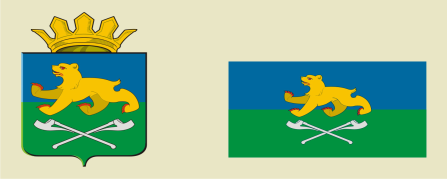 АДМИНИСТРАЦИЯ СЛОБОДО-ТУРИНСКОГОМУНИЦИПАЛЬНОГО РАЙОНАР А С П О Р Я Ж Е Н И Е